TISZAVASVÁRI VÁROS ÖNKORMÁNYZATAKÉPVISELŐ TESTÜLETE247/2022. (IX.29.) Kt. számúhatározataa Tiva-Szolg Nonprofit Kft. közszolgáltatási szerződésének és használati szerződésének módosításáról (mely egyben a 14/2022. (IX. 29.) számú alapítói határozatnak minősül)Tiszavasvári Város Önkormányzata Képviselő-testülete „A TIVA-Szolg Nonprofit Kft- közszolgáltatási szerződésének, használati szerződésének és alapító okiratának módosításáról„ szóló előterjesztéssel kapcsolatban az alábbi döntést hozza:I.1. Úgy dönt, úgyis, mint a Tiszavasvári Településszolgáltatási és Vagyonkezelő Nonprofit Kft. tulajdonosi jogkör gyakorlója, hogy 2022. december 1. napjától a Tiszavasvári Településszolgáltatási és Vagyonkezelő Nonprofit Korlátolt Felelősségű Társaság látja el köztisztasági feladatai keretében az önkormányzat közfeladatai körében ellátandó - Magyarország helyi önkormányzatairól szóló 2011. évi CLXXXIX. törvény 13. § (1) bekezdése 5. pontjában foglalt - köztisztasági feladatokat is.I.2. Elfogadja, úgyis, mint a Tiszavasvári Településszolgáltatási és Vagyonkezelő Nonprofit Kft. tulajdonosi jogkör gyakorlója a Tiszavasvári Város Önkormányzata, valamint a Tiszavasvári Településszolgáltatási és Vagyonkezelő Nonprofit Korlátolt Felelősségű Társaság (Cg. 15-09-063127, székhely: 4440 Tiszavasvári, Báthori u. 6. sz.,) mint 100 %-ban önkormányzati tulajdonú gazdálkodó szervezet között 2021. december 1. napján létrejött közszolgáltatási szerződés módosítását, jelen határozat 1. melléklete szerinti - a módosításokkal egységes szerkezetbe foglalt - tartalommal.  Határidő: azonnal					Felelős: Szőke Zoltán polgármesterII. Elfogadja, úgyis, mint a Tiszavasvári Településszolgáltatási és Vagyonkezelő Nonprofit Kft. tulajdonosi jogkör gyakorlója a Tiszavasvári Város Önkormányzata, és a Tiva-Szolg Nonprofit Kft., mint 100 %-ban önkormányzati tulajdonú gazdálkodó szervezet között létrejött használati jog alapításáról szóló szerződést a módosítással egységes szerkezetben, a határozat 2. melléklete szerinti tartalommal.III. Felhatalmazza a polgármestert  III.1. az I. pont szerinti közszolgáltatási szerződés aláírására;III.2. a II. pont szerinti használati jog alapításáról szóló szerződés aláírására. IV. Felkéri a polgármestert, hogy a Képviselő-testület döntéséről írásban értesítse a Tiva-Szolg Nonprofit Kft. ügyvezetőjét. A 2013. évi V. tv. (Ptk.) 3:109 § (4) bek. alapján az egyszemélyes társaság legfőbb szerv hatáskörébe tartozó kérdésekben az alapító döntése az ügyvezetéssel való közléssel válik hatályossá.Határidő: azonnal					Felelős: Szőke Zoltán polgármester	Szőke Zoltán						Dr. Kórik Zsuzsannapolgármester							jegyző1.melléklet a Tiva-Szolg Nonprofit Kft. közszolgáltatási szerződésének, használati szerződésének és alapító okiratának módosításáról szóló 247/2022. (XI.29.) Kt. határozathozKÖZSZOLGÁLTATÁSI SZERZŐDÉS Mely létrejött egyrészről Tiszavasvári Város Önkormányzata (székhelye: 4440 Tiszavasvári, Városháza tér 4., adószáma: 15732468-2-15 képviseli: Szőke Zoltán polgármester) - a továbbiakban: Önkormányzat -, másrészről Tiszavasvári Településszolgáltatási és Vagyonkezelő Nonprofit Korlátolt Felelősségű Társaság mint az önkormányzat 100 %-os tulajdonában lévő gazdasági társaság (Cg. 15-09-063127, székhely: 4440 Tiszavasvári, Báthori u. 6. sz., képviseli: Dr. Groncsák Andrea ügyvezető) - továbbiakban: Tiva-Szolg Nonprofit Kft. -  továbbiakban együtt: Felek - között, az alulírott napon és helyen az alábbi feltételekkel, Tiszavasvári Város Önkormányzata Képviselő-testületének „A Tiva-Szolg Nonprofit Kft. közszolgáltatási szerződés módosításáról” szóló  247/2022. (IX.29.) Kt. határozata (mely a 14/2022. (XI.29.) számú alapítói határozatnak minősül) alapján a követezők szerint:Előzmények:I. Felek „A Tiva-Szolg Nonprofit Kft. működésének működési támogatás formájában biztosítása” című 274/2017. (XI.30.) Kt. számú határozat alapján, 2017. december 3. napjától hatályos közszolgáltatási szerződést kötöttek a Tiva-Szolg Nonprofit Kft. működésének biztosítására. A közszolgáltatási szerződés több alkalommal módosításra került. II. 2019. június 13. napjával a Tiszavasvári Egészségügyi Nonprofit Szolgáltató Kft. és a Tiszavasvári Város Közétkeztetési Nonprofit Kft. megszűntek, és egyesülés útján beolvadtak a Tiszavasvári Településszolgáltatási és Vagyonkezelő Nonprofit Kft. gazdasági társaságba, így 2019. június 13. napjától a két beolvadó Kft. feladatai a Tiva-Szolg Kft. feladatai lettek. Ennek megfelelően a közszolgáltatási szerződést aktualizálására, módosítására került sor, és „A Tiva-Szolg Nonprofit Kft. közszolgáltatási szerződés módosításáról” szóló 221/2019. (VI.26.) Kt. számú határozattal egységes szerkezetben került elfogadásra. A szerződés 2019. június 13. napjától 2021. december 2. napjáig tartó határozott időtartamra jött létre. Ezt követően – az 59/2020. (II.27.) Kt. számú határozattal, a 11/2020. (XII.17.) PM határozattal, a 48/2021. (II.25.) PM határozattal, a 109/2021. (IV.29.) PM határozattal, valamint a 161/2021. (06.14.) PM határozattal, és a 68/2021. (IX.30.) Kt. határozattal - elfogadott szerződésmódosítások egységes szerkezetben kerültek elfogadásra.  III. A Képviselő-testület a 113/2021. (XI.29.) Kt. számú határozatával egységes szerkezetben elfogadta a 2021. december 1. napjától 2024. december 2. napjáig tartó határozott időre szóló közszolgáltatási szerződést, melyet 42/2022. (II.24.) Kt. számú határozatával egységes szerkezetben elfogadva módosított.I. A szerződés tárgya: A Tiszavasvári Településszolgáltatási és Vagyonkezelő Nonprofit Korlátolt Felelősségű Társaság Tiszavasvári Város Önkormányzata 100 %-os tulajdonában áll.A közbeszerzésekről szóló 2015. évi CXLIII. törvény 9. § h) pontja alapján a törvényt nem kell alkalmazni az 5. § (1) bekezdésében meghatározott ajánlatkérő szervezet (5. § (1) bekezdés c) pontja: önkormányzat) olyan jogi személlyel kötött szerződésére, amely felett az ajánlatkérő a saját szervezeti egységei felettihez hasonló kontrollt gyakorol, döntő befolyással rendelkezik annak stratégiai céljai meghatározásában és működésével kapcsolatos jelentős döntéseinek meghozatalában, valamint amelyben közvetlen magántőke-részesedés nincsen, és amely éves nettó árbevételének több mint 80%-a a kontrollt gyakorló ajánlatkérővel vagy az ajánlatkérő által e pont szerint kontrollált más jogi személlyel kötött vagy kötendő szerződések teljesítéséből származik. A fent hivatkozott jogszabályi rendelkezéseknek megfelel a szerződő felek jelen megállapodása.A Magyarország helyi önkormányzatairól szóló 2011. évi CLXXXIX. törvény 13. § (1) bekezdésében foglaltak alapján az önkormányzat, a jelen szerződés IV. pontjában részletezett alábbi önkormányzati közfeladatok ellátására a Tiva-Szolg Nonprofit Kft-t jelöli ki:1. Közfoglalkoztatással összefüggő feladatellátás;2. Zöldterület fenntartás a város területén az önkormányzat tulajdonában lévő területeken és közterületeken; 3. Városüzemeltetési feladatok, ezen belül köztisztasági feladatok; a köztisztasági feladatok körében 2022. december 1. napjától az önkormányzat közfeladatai körében ellátandó - Magyarország helyi önkormányzatairól szóló 2011. évi CLXXXIX. törvény 13. § (1) bekezdése 5. pontjában foglalt - köztisztasági feladatok; 4. Közutak, hidak karbantartása;5. Iskola-egészségügyi tevékenység;6. Védőnői ellátás7. Étkeztetés8. Városi Piac üzemeltetése9. Ifjúsági tábor üzemeltetése10. Önkormányzati fenntartású költségvetési szervek karbantartási feladatainak ellátása a költségvetési szervek által benyújtott éves karbantartási terv és a költségvetési szervekkel kötött együttműködési megállapodásban foglaltak szerinti igénybejelentések figyelembe vételével.11. Sportlétesítmények üzemeltetéseII. A szerződés időtartama:Jelen szerződés a felek általi aláírás napjától 2024. december 2. napjáig tartó határozott időre szól.III. A szerződés célja:A szerződésben vállalt kötelezettségek célja az önkormányzat – jelen szerződés I. és IV. pontjában foglalt - közfeladatainak magas színvonalú ellátása, az önkormányzat érdekeinek, valamint a szakmai követelményeknek, jogszabályi előírásoknak megfelelően, mely feladatokat a Tiva-Szolg Nonprofit Kft. folyamatosan és teljes körűen köteles végezni. IV. A TIVA-Szolg Nonprofit Kft. feladat-ellátási kötelezettsége:IV.1. Közfoglalkoztatással összefüggő feladat-ellátási kötelezettségek különösen:V.1.1. A közfoglalkoztatás összefüggő feladatellátás kiterjed az egyébként az önkormányzat által a helyi közfoglalkoztatási kötelezettség keretében biztosítandó valamennyi közfoglalkoztatási programra és közfoglalkoztatásra épülő mintaprogramra, hosszú távú közmunkaprogramra. Valamennyi programelem az éves közmunkaprogramokban foglalt tartalom szerint valósul meg.IV.1.2. A Tiva-Szolg Nonprofit Kft. évente legkésőbb november 30. napjáig javaslatot kér az önkormányzattól, önkormányzati intézményektől a következő évi közfoglalkoztatási programok megtervezéséhez. IV.1.3. Az aktuális változásokról, lehetőségekről folyamatosan tájékoztatja az önkormányzatot. IV.1.4. A Szabolcs-Szatmár-Bereg Megyei Kormányhivatal Tiszavasvári Járási Hivatal Foglalkoztatási Osztálya által megjelölt időpontig elkészíti a tárgyévi közfoglalkoztatási programok tervezetét, melynek tartalmáról haladéktalanul tájékoztatja az önkormányzatot. Gondoskodik a közfoglalkoztatási programok határidőben történő benyújtásáról.  Az év közben jelentkező közmunkaerő igény benyújtása esetén az önkormányzatot haladéktalanul tájékoztatja. A közfoglalkoztatásra épülő mintaprogramok keretében az éves közmunkaprogram hosszabbításának lehetősége esetén a szükséges intézkedéseket, jognyilatkozatokat megteszi, önkormányzatot haladéktalanul tájékoztatja.  A tájékoztatás kiterjed a programok bemutatására, a programokon belül megvalósítani kívánt feladatok egyes tevékenységek paramétereinek konkretizálására, részletes kifejtésére, a foglalkoztatottak létszámára, dologi igényre, igényelt támogatás mértékére.IV.1.5. Biztosítja az átadott közfeladatok hatékony, szakszerű végrehajtásának szervezeti és személyi feltételeit, betartva az ésszerűen takarékos gazdálkodás követelményét.IV.1.6. Köteles minden elvárhatót megtenni a közfoglalkoztatásban részt vevők munkaügyi ügyintézése akadálymentes biztosítása, a határidők betartása, valamint a közfoglalkoztatottak által végzett munkafolyamatok akadálymentes, terveknek, Szabolcs-Szatmár-Megyei Kormányhivatal Tiszavasvári Járási Hivatal Foglalkoztatási Osztállyal kötött hatósági szerződésnek megfelelő lebonyolítása érdekében.IV.1.7. Feladata továbbá: Közfoglalkoztatási terv elkészítése, hatósági szerződések megkötése, a közfoglalkoztatottak kiválasztása - együttműködve a polgármesteri hivatallal, önkormányzattal, önkormányzati intézményekkel, és a munkaügyi központtal -, kiértesítése, felvétele, munkáltatói jogkör gyakorlása, munkaügyi ügyintézése, munkaügyi iratok elkészítése (alkalmazási, megszüntető irat, szabadság megállapítása stb.), közmunka irányítása és adminisztrációja, a támogatás igénylése, elszámolása, munkabérek kifizetése, hatósági szerződésben foglaltak megvalósítása. A közmunkaprogram szükség szerinti dologi eszközállományának beszerzése, nyilvántartása, raktározása, őrzése, elszámolása. Munkafolyamatok irányítása, ellenőrzése.IV.1.8.  A Tiva-Szolg Nonprofit Kft. a közfoglalkoztatottak által gondoskodik a közfoglalkoztatási munkatervben, közfoglalkoztatási munkaerő igény kérelmekben szereplő feladatok ellátásának teljesítéséről. A közfoglalkoztatottak által ellátandó munkafeladatok többek között: a városi parkok folyamatos gondozása, a közterületek folyamatos tisztántartása, takarítása, csatornatisztítás, belvízvédelmi munkálatokban közreműködés, kommunális feladatok ellátása, mezőgazdasági munkavégzés. Ezen funkciókat a Tiva-Szolg Nonprofit Kft. saját dolgozóival, ill. a közfoglalkoztatottak által látja el. IV.1.9. A mintaprogram támogatás kedvezményezettje a Tiva-Szolg Nonprofit Kft. IV.1.10. Gondoskodik a közmunkaprogram szükség szerinti dologi eszközállományának szabályszerű beszerzéséről. Köteles a jelen szerződésben vállalt kötelezettség teljesítéséhez szükséges, önkormányzat által használatába adott, feladat-ellátáshoz beszerzett, ill. hatósági szerződések mellékleteiben – a közmunkaprogramok kapcsán – tulajdonába került eszközök üzemeltetését, karbantartását, fenntartását, rekonstrukcióját és fejlesztését biztosítani.IV.1.11. Köteles a feladatellátáshoz kapcsolódó jogszabályok, hatósági és szakmai előírások megismerésére és maradéktalan alkalmazására, köteles megfelelni a rá vonatkozó jogszabályoknak. IV.1.12. Gondoskodik a feladatellátás keretében szükséges hatósági engedélyek beszerzéséről, ahhoz szükséges tervek megrendeléséről.IV.1.13. Gondoskodik a közfoglalkoztatással, a közfoglalkoztatási projekttel(tekkel)/programmal(mokkal) kapcsolatos havi elszámolások, pénzügyi, szakmai beszámolók a támogatást nyújtó által (hatósági szerződésben) megjelölt határidőben történő elkésztéséről. IV.1.14. A közfoglalkoztatottak által gondoskodik a közfoglalkoztatási munkatervben, közfoglalkoztatási munkaerő igény kérelmekben szereplő feladatok ellátásának teljesítéséről az azokban megjelölt, előírt módon és feltételek szerint. IV.2. Zöldterület fenntartás a város területén az önkormányzat tulajdonában lévő, közterületi ingatlanokon (A közterületi kezelésben lévő közparkok, közterek, lakótelepi zöldfelületek növényzetének, berendezési eszközeinek fenntartása, a terület tisztán tartása. A zöldterületek, és az azokhoz kapcsolódó építmények kialakításához és fenntartásához kapcsolódó feladatok):IV.2.1. Közterületen, önkormányzati tulajdonú ingatlanokon, parkfenntartási feladatok ellátása keretében a parkokban, zöldterület felújítása, füvesítése, fák-, cserjék ültetése, cserjék metszése, sövénynyírás, szükséges öntözési munkálatok elvégzése, zöldhulladék elszállítás. Önkormányzati tulajdonban lévő ingatlanokon, parkokban, tereken téli üzemeltetési időszakban a hó eltakarítási munkálatok elvégzése, síkosság menetesítés. Terek, parkok tisztán tartása.IV.2.2. Virágágyások egy- és kétnyári virágok ültetése.IV.2.3. Utcai sorfák, parki fák, cserjék, önkormányzati tulajdonú ingatlanon lévő fák, cserjék növényvédelmi munkáinak elvégzése, kártevő-mentesítés.IV.2.4. Csapadék elvezető csatornák, nyílt árkok, szivárgók, belvíz elvezetők tisztítása, kaszálása, fű nyírása, parlagfű-mentesítés, zöldhulladék elszállítás. IV.2.5. Utcai sorfa, fák fenntartása: balesetveszély fák gallyazása, kivágása, pótlása.IV.2.6. Játszóterek építése, fenntartása, átalakítása, karbantartása és időszakos ellenőrzése.IV.2.7. Játszótéri berendezések karbantartása.IV.2.8. Városi közparkok, közterek, lakótelepi zöldfelületekre kihelyezett szemétgyűjtő szelencék ürítése, szemét összegyűjtése.IV.2.9. Szökőkút üzemeltetés, karbantartás.IV.2.10. Köztéri szobrok lemosása, tisztántartása.IV.3. Városüzemeltetési feladatok, ezen belül köztisztasági feladatok:IV.3.1. Városi takarítás, az önkormányzati tulajdonban lévő utak, járdák, parkolók, buszmegállók tisztántartása.IV.3.2. Közterületen, önkormányzati tulajdonú ingatlanon tartandó ünnepi rendezvények előtti és utáni takarítás.IV.3.3. Közterületen, önkormányzati tulajdonú ingatlanokon illegális szemétlerakatok felszámolása.IV.3.4. Illemhely üzemeltetés.IV.3.5. Nemzeti ünnepeken zászlózás, kihelyezés, visszaszedés. Utcai és köztéri fénydekoráció, épületdekoráció, díszkivilágítás, köztéri díszek kihelyezésében, leszerelésében közreműködés.IV.3.6. Figyelemfelkeltő, veszélyre felhívó táblák kihelyezése, cseréje, pótlása.IV.3.7. Városi köztéri szemétgyűjtő szelencék ürítése, szemét összegyűjtése. (kivéve III.2.8. pont).IV.4. Közutak, hidak karbantartása:IV.4.1. Önkormányzati tulajdonban lévő utak, járdák, parkolók, buszmegállók hó eltakarítási munkálatai elvégzése, téli síkosság-mentesítés.IV.4.2. Közúti jelzőtáblák kihelyezése, cseréje, pótlása.IV.4.3. Önkormányzati utak karbantartási munkálatainak elvégzése, padka karbantartása, padkázás.IV.4.4. Földutak karbantartása.IV.5. Közétkeztetéssel kapcsolatos feladatellátás különösen:IV.5.1. Étkeztetés – intézményi gyermekétkeztetés biztosításaIV.6. Egészségügyi feladatellátás körében ellátandó feladatok különösen:IV.6.1. Egészségügyi alapellátások: A jogszabályban meghatározott – alábbi – kötelezően működtetett és önként vállalt egészségügyi szolgáltatási feladatokat szervezi és látja el:IV.6.1.1. Vérvételi helyIV.6.1.3. Védőnői szolgálatIV.6.1.4. Iskola egészségügyIV.6.1.5. Egészségügyi ellátás egyéb feladatai: egyéb egészségügyi ellátásIV. 7. Városi Piac és ifjúsági tábor üzemeltetéseIV. 8. Önkormányzati fenntartású költségvetési szervek karbantartási feladatainak ellátásaIV.8.1 A Tiva-Szolg. Nonprofit Kft. az önkormányzat fenntartásában lévő költségvetési szervek által benyújtott éves karbantartási terv és az együttműködési megállapodásban foglaltak szerinti igénybejelentések figyelembe vételével biztosítja – elsősorban saját állományában lévő karbantartókkal - az intézmények által használt ingatlan és ingó vagyontárgyak karbantartása, állagának megóvása körébe tartozó feladatok ellátását, különösen:az intézmény által a feladatellátáshoz használt eszközök karbantartása;falak tisztasági festése, meszelése;nyílászárók festése;általános karbantartási munkák;kültéri játékok karbantartása, évenkénti festése;kerítés karbantartása (fakerítés, faburkolatok festése 3 évente);fa felépítmények karbantartása, festése 2 évente;homokozók évenkénti homokcseréje;az ingatlanon keletkező váratlan események elhárítása, szükség esetén szakmai segítség bevonása;intézményen belüli és az intézményhez tartozó zöld felületek karbantartása.A felmerülő karbantartási munkák ellátása a Tiva-Szolg. Nonprofit Kft. által meghatározott ütemterv, és az egyes intézmények közötti együttműködési megállapodásban rögzített feltételek szerint történik. IV.8.2. A Tiva-Szolg Kft. feladatellátása nem terjed ki az alábbiakra:Mindazon munkálatok elvégzése, amelynek elvégzésére külön szerződése van az intézménynek, vagy a fenntartónak melyről köteles tájékoztatni a Tiva-Szolg. Nonprofit Kft-t.Ezek közül különösen:felvonó üzemeltetése, javítása, karbantartása klíma javítása, karbantartása - napelem, napkollektor javítása, karbantartása tűzvédelmi és vagyonvédelmi rendszerek javítása, karbantartásainformatikai, telekommunikációs eszközök karbantartása javítása tűzoltó készülékek időszakos karbantartásakazán(ok) időszakos karbantartása Intézményben található, közfeladat ellátást közvetlenül szolgáló tárgyi eszközök cseréjére, pótlása.IV.9.1 Sportlétesítmények/ingatlanok üzemeltetéseAz üzemeltetés magában foglalja különösen a sportlétesítmények sportolásra alkalmas állapotának biztosítását, Sportcsarnok, Sportpálya, Teniszpálya hasznosítására, reklámfelületek bérbeadására irányuló tevékenység, rendszeres karbantartási, takarítási feladatok ellátása.IV.9.2. A sportlétesítmények üzemeltetése az alábbi ingatlanok tekintetében áll fenn:Városi Sportcsarnok, Salakpálya 4440 Tiszavasvári, Petőfi utca 1-3. Városi Sporttelep 4440 Tiszavasvári, Fehértói utca 2/b (2438 hrsz.) az ugyan ezen helyrajzi számon található 40 m2 nagyságú önkormányzati bérlakás kivételévelTeniszpálya és streetball pálya 4440 Tiszavasvári, 2287/12. hrsz.Teniszpálya 4440 Tiszavasvári, Wesselényi utca 1. sz.V. A felek jogai és kötelezettségei különösen:V.1. A Tiva-Szolg Nonprofit Kft. a tervezésnél és az általa jelen szerződésben meghatározott tevékenysége ellátása során kezelt eszközök üzemeltetésénél elsődlegesen hatékonysági, gazdasági, takarékossági szempontok figyelembevételére köteles eljárni, de ez nem fenyegetheti a feladatként ellátott kötelezettségek teljesítését.V.2. A Tiva-Szolg Nonprofit Kft. az Önkormányzattal együttműködve a feladatellátással érintett tevékenység megkezdése előtt a működéshez szükséges engedélyeket beszerzi, a működés szakmai feltételrendszerét biztosítja.V.3. A vagyontárgyak biztosítása a Tiva-Szolg Kft. feladata. V.4.A Tiva-Szolg Nonprofit Kft.  feladata a hatályos jogszabályoknak, előírásoknak megfelelő munkavédelmi, tűzvédelmi, balesetvédelmi szabályzatok kidolgozása, ezek betartása és betartatása, illetve azok aktualizálása.V.5. A Tiva-Szolg Nonprofit Kft. kötelezettséget vállal arra, hogy a jelen szerződés IV. pontjában foglalt feladatokat az Önkormányzat érdekeinek, a helyi közszolgáltatás szakmai követelményeinek megfelelően, a lehető legnagyobb gondossággal folyamatosan és teljes körűen végzi. E kötelezettsége elmulasztásából eredő a Tiva-Szolg Nonprofit Kft. érdekkörében felmerülő kárért teljes felelősséggel tartozik. V.6.2. A Tiva-Szolg Nonprofit Kft. köteles az önkormányzat eseti kérésére a szerződéssel érintett feladat-ellátási tevékenységéről írásos, számadatokkal alátámasztott tájékoztatót készíteni.V.6.3. Az önkormányzat jogosult – illetve jogszabályban meghatározott esetekben köteles – a Szolgáltató szerződésben vállalt kötelezettségei teljesítését saját maga, vagy szakértő bevonásával bármikor ellenőrizni.V.6.4.  A Tiva-Szolg Nonprofit Kft. köteles az önkormányzat meghatalmazott képviselőivel együttműködni, számukra minden az ellenőrzés elvégzéséhez szükséges támogatást megadni, így különösen a számviteli nyilvántartásba betekintést engedni, valamint a szerződésben vállalt tevékenységvégzésre, illetve egyébként a gazdálkodására vonatkozó minden rendelkezésre álló adatot és információt megadni.V.7. A Tiva-Szolg Nonprofit Kft. köteles azonnal írásban jelenteni az Önkormányzatnak, ha 60 napon túli elismert tartozás állomány keletkezik,ellene csőd, vagy felszámolási eljárás indul, illetve ha végelszámolási eljárás megindításáról határoz,az esedékes köztartozását nem tudja határidőre kifizetni,az általa használt önkormányzati ingatlanvagyonban 10 %-nál nagyobb mértékű csökkenésről szerez tudomást, vagya feladat ellátás folyamatossága bármilyen okból kifolyólag veszélybe kerül.V.8. A Tiva-Szolg Nonprofit Kft. legkésőbb tárgyévet követő év április 30-ig köteles beszámolni a jelen szerződés alapján végzett feladatellátásról, az éves teljesítésről, a feladatellátás bevételeiről, kiadásairól, melyeket elkülönítetten köteles nyilvántartani. A Tiva-Szolg. Nonprofit Kft éves beszámolója a közfoglalkoztatási programok tekintetében kiterjed a programok bemutatására, a programokon belül megvalósítani kívánt feladatok egyes tevékenységek paramétereinek konkretizálására, részletes kifejtésére, a foglalkoztatottak létszámára, dologi igényre, igényelt támogatás mértékére, a végrehajtás eredményeire. V.9. A szerződésben foglalt feladatellátással kapcsolatos minden szerződést, számlát, bizonylatot és más okiratot 8 évig megőriz, s lehetővé teszi, hogy azokba betekinthessen.VI. A Tiva-Szolg Nonprofit Kft. működéséhez nyújtott működési támogatás:VI.1. Az Önkormányzat a Tiva-Szolg Nonprofit Kft. jelen szerződés IV.2.-IV.4. és IV. 6.  pontjaiban meghatározott feladatellátásához a működési kiadások fedezetére mindösszesen 136.000.000 forint, azaz egyszáz-harminchatmillió forint működési támogatást biztosít, az alábbiak szerint: A működési támogatás összege – jelen szerződés IV.2.-IV.4. és IV.6. pontjaiban meghatározott feladatellátáshoz:2022. január 1. napjától – 2022. december 31. napjáig: 90.000.000 – Ft, azaz kilencvenmillió forint.Fenti összeg a Kft. működésének 2021. december 1. napjától 2022. november 30. napjáig folytatott tevékenységét támogatja.VI.1.1. A működési támogatási összeg megosztása:közfoglalkoztatással összefüggő feladatellátás:			   37.000.000 Ftzöldterület fenntartás a város területén az önkormányzat tulajdonában lévő területeken és közterületeken:		   19.400.000 FtVárosüzemeltetési feladatok, ezen belül köztisztasági feladatok: 14.500.000 FtKözutak, hidak karbantartása:					    5.100.000 FtVI.2. Az Önkormányzat a Tiva-Szolg Nonprofit Kft. részére - jelen szerződés IV.6. pontjában meghatározott - egészségügyi feladatellátásához a működési kiadások fedezetére 14.000.000 azaz tizennégymillió forint működési támogatást biztosít, az alábbiak szerint: Az átadott feladathoz tartozó teljesítmény volumen a Tiva-Szolg Nonprofit Kft. –t illeti meg a szerződés hatálya alatt. Az átadott egészségügyi feladathoz kapcsolódó finanszírozási jogosultságot 2019. június 13. fordulónapra figyelemmel az engedélyező hatósággal egyeztetett időponttal a Tiva-Szolg Nonprofit Kft. szerezte meg, így az általa lejelentett és elszámolható teljesítmények után járó díjat a NEAK a jogutód egészségügyi szolgáltatóra vonatkozó szabályok szerint a Tiva-Szolg Nonprofit Kft. részére utalványozza. Az Önkormányzat a közszolgáltatási szerződés hatálya alatti időszakra nézve – a 2019. június 13. fordulónapra figyelemmel az engedélyező hatósággal egyeztetett időponttal - hozzájárul ahhoz, hogy a jelen szerződés szerinti egészségügyi feladatok ellátására nyújtott NEAK finanszírozási összeg közvetlenül a Tiva-Szolg Nonprofit Kft. bankszámláján kerüljön jóváírásra.VI.3. Az Önkormányzat a Tiva-Szolg Nonprofit Kft. részére - jelen szerződés IV.8. pontjában meghatározott - önkormányzati fenntartású költségvetési szervek karbantartási feladatainak ellátásához a működési kiadások fedezetére 28.000.000 Ft. azaz huszonnyolcmillió forint működési támogatást biztosít. A működési támogatás az egyes kormányzati funkciók között az alábbi megosztás szerint kerül könyvelésre:  VI.3.1. Önkormányzatok és önkormányzati hivatalok jogalkotó és általános igazgatási tevékenysége (Áig.)									3.397.162 Ft.VI.3.2. Sportlétesítmények, edzőtáborok működtetése, fejlesztése (Köt.)		6.613.222 Ft.VI.3.3. Közművelődés – közösségi és társadalmi részvétel fejlesztése (Köt.)	2.263.891 Ft.VI.3.4. Óvodai nevelés, ellátás működtetési feladatai (Köt.)			2.726.521 Ft.VI.3.5. Fogyatékossággal élők tartós bentlakásos ellátása (Önv.)			4.226.616 Ft.VI.3.6. Időskorúak tartós bentlakásos ellátása (Önv.)				6.799.828 Ft.VI.3.7. Demens betegek tartós bentlakásos ellátása (Önv.)				1.470.944 Ft.VI.3.8. Gyermekek bölcsődében és mini bölcsődében történő ellátása (Köt.) 	   501.816 Ft.VI.4. Az Önkormányzat a Tiva-Szolg Nonprofit Kft. részére - jelen szerződés IV.9.1. és IV.9.2. pontjaiban meghatározott – sportlétesítmények üzemeltetése feladat ellátásához a működési kiadások fedezetére 18.000.000 Ft. azaz tizennyolcmillió forint működési támogatást biztosít.VI.5. Jelen szerződésben meghatározott feladatok Önkormányzat által történő finanszírozásának közös szabályai:VI.5.1. Tiszavasvári Város Önkormányzata tárgyévi költségvetési rendelete hatályba lépéséig a tárgyévet megelőző év december 1. napjától felmerülő költségeket az átmeneti gazdálkodás alapján finanszírozza.Az Önkormányzat az éves költségvetésben szerepelteti, illetve meghatározza a Tiva-Szolg Nonprofit Kft. feladatainak ellátásához szükséges működési támogatást. A működési támogatás tárgyévi tényleges összegét az önkormányzat költségvetési rendelete tartalmazza. Amennyiben a tárgyévi költségvetés ettől eltérő összegű támogatást tartalmaz, akkor annak figyelembe vételével jelen szerződést módosítani kell.VI.5.2. A működési támogatást utólag – a VI.4. pontban foglalt támogatás 2021. július hónapra eső arányos részének kivételével - a tárgyhónapot követő 6. napjáig, havonta egyenlő részletekben utalja át az Önkormányzat a Tiva-Szolg Nonprofit Kft. alábbi pénzforgalmi számlaszámára: 68700016-10131501-00000000. Amennyiben a Tiva-Szolg Nonprofit Kft. feladatellátásához szükséges, úgy a költségvetésben szereplő összeg keretén belül, a Tiva-Szolg Nonprofit Kft. indokolt írásbeli kérésére Önkormányzat gondoskodik a havi részleten felüli összeg utalásáról.VI.5.4. A működési támogatás összege az általános forgalmi adóra is fedezetet biztosít. A Tiva-Szolg Nonprofit Kft-nek a működési támogatást tárgyévben kell felhasználnia, kivéve a munkabért és az ahhoz kapcsolódó közterheket, a támogatás erre fordítandó részét a tárgyévet követő év első hónap huszadik napjáig kell felhasználnia. A fel nem használt támogatási összeget legkésőbb az éves beszámolóval egyidejűleg köteles visszautalni az Önkormányzat 11744144-15404761 számú pénzforgalmi számlájára.A Tiva-Szolg Nonprofit Kft. tudomásul veszi, hogy az önkormányzat a jelen szerződés megszegésével kapcsolatban a Tiva-Szolg Nonprofit Kft-vel szemben felmerülő igényeit, ezen szerződés alapján azonnali beszedési megbízás útján érvényesíti.VI.5.5. Az Áht. 50/A §-ában foglaltak alapján a Tiva-Szolg Nonprofit Kft. vállalja, hogy valamennyi fizetési számlájára vonatkozóan, Tiszavasvári Város Önkormányzata javára szóló beszedési megbízás benyújtására vonatkozó felhatalmazó nyilatkozatot ad a pénzügyi fedezethiány miatt nem teljesíthető fizetési megbízás esetére a követelés legfeljebb 35 napra való sorba állítására vonatkozó rendelkezéssel együtt.VI.5.6. A szakmai és pénzügyi beszámoló elmulasztása, illetve határidőn túli benyújtása esetén, a Tiva-Szolg Nonprofit Kft. a támogatási összeget maradéktalanul visszautalja az Önkormányzat 11744144-15404761 számú pénzforgalmi számlájára.VII. Közreműködő igénybevétele: VII.1. A Tiva-Szolg Nonprofit Kft. a feladat ellátása során jogosult arra, hogy a közszolgáltatási kötelezettsége teljesítése érdekében egy vagy több közreműködőt vegyen igénybe, különösen, ha ez által a közszolgáltatási kötelezettség teljesítésének hatékonysága, illetve minősége javul. A közreműködővel kötött szerződés nem lehet ellentétes a jelen szerződésben foglaltakkal. Az általa igénybe vett közreműködők tevékenységéért felelősséggel tartozik. A közreműködők igénybevétele nem növelheti a működési támogatás összegét. VII.2. A Tiva-Szolg Nonprofit Kft. a közreműködőt a közbeszerzési törvény rendelkezéseinek megfelelően, illetve a közbeszerzési értékhatár alatt olyan eljárással köteles kiválasztani, amely lehetővé teszi azon közreműködő kiválasztását, aki a szolgáltatásokat a legkisebb költséggel képes nyújtani, megfelelő minőségben. A Tiva-Szolg Nonprofit Kft. kijelenti, hogy rendelkezik érvényes közbeszerzési szabályzattal.VII.3. A Tiva-Szolg Nonprofit Kft. a közreműködő teljesítéséért úgy felel, mintha saját maga teljesített volna.VIII. Ellenőrzés:VIII.1. A Tiva-Szolg Nonprofit Kft. köteles az önkormányzat eseti kérésére a szerződéssel érintett feladatellátásról írásos, számadatokkal alátámasztott tájékoztatót készíteni.VIII.2. Az önkormányzat jogosult – illetve jogszabályban meghatározott esetekben köteles – a Tiva-Szolg Nonprofit Kft. szerződésben vállalt kötelezettségei teljesítését bármikor ellenőrizni.VIII.3. A Tiva-Szolg Nonprofit Kft. köteles az önkormányzat meghatalmazott képviselőivel együttműködni, számukra minden az ellenőrzés elvégzéséhez szükséges támogatást megadni, így különösen a számviteli nyilvántartásba betekintést engedni, valamint a szerződésben vállalt tevékenységvégzésre, illetve egyébként a gazdálkodására vonatkozó minden rendelkezésre álló adatot és információt megadni.IX. Szerződés felmondása:IX.1. Felek megállapodnak abban, hogy jelen szerződést rendes felmondással nem lehet felmondani.IX.2. Felek megállapodnak abban, hogy jelen szerződés írásban, közös megegyezéssel megszüntethető. IX.3.1. A szerződés megszűntethető 3 hónapos rendkívüli felmondással. Az Önkormányzat a szerződést rendkívüli felmondással az alábbi esetekben mondhatja fel:a) a Tiva-Szolg Nonprofit Kft. a jelen szerződésben meghatározott kötelezettségét súlyosan megsértette, különösen, ha valamely közfeladatot az Önkormányzat ismételt írásbeli felhívása ellenére nem lát el megfelelően.a Tiva-Szolg Nonprofit Kft. a tevékenységére vonatkozó jogszabályokat vagy hatósági előírásokat súlyosan megsértette. IX.3.2. Az Önkormányzat a szerződést azonnali hatállyal felmondhatja, amennyiben a Tiva Szolg Nonprofit Kft. ellen jogerősen felszámolási eljárás indult.IX.3.3. A Tiva-Szolg Nonprofit Kft. a szerződést 3 hónapos rendkívüli felmondással abban az esetben mondhatja fel, ha az Önkormányzat a jelen szerződésben meghatározott közfeladatok ellátásához szükséges működési támogatást nem tudja biztosítani és ezzel lehetetlenné teszi a Tiva-Szolg Nonprofit Kft. ez irányú további működését.X. Egyebek: X.1. Felek megállapítják, hogy a közfoglalkoztatással összefüggő feladatellátás tekintetében Tiszavasvári Város Önkormányzata és a Tiva-Szolg Nonprofit Kft. között jogutódlás áll fenn. X.2 Felek megállapítják, hogy az alábbi feladatok, mint a jogelőd gazdasági társaságok (Tiszavasvári Egészségügyi Szolgáltató Nonprofit Közhasznú Kft. és a Tiszavasvári Város Közétkeztetési Nonprofit Kft.) feladatai – a Nyíregyházi Törvényszék Cégbíróság Cg.15-09-063127/131 számú végzése értelmében – jogutódlás következtében 2019. június 13. napjával a Tiva-Szolg Nonprofit Kft. jelen szerződésben rögzített feladatai lettek:iskola-egészségügyi tevékenység, védőnői ellátás, étkeztetés, Ifjúsági tábor, Városi piac üzemeltetése.X.3. A jelen megállapodásban nem szabályozott kérdések tekintetében a Polgári Törvénykönyv rendelkezései az irányadók.X.4.1. Jelen szerződés a felek általi aláírás napján lép hatályba. X.4.2. Jelen szerződés hatálybalépésével egyidejűleg megszűnnek az 59/2020. (II.27.) Kt. számú, a 11/2020. (XII.17.) PM. számú, a 48/2021. (II.25.) PM. számú, valamint a 109/2021. PM. és 161/2021. (06.14.) PM. számú határozattal, a 68/2021. (IX.30.) Kt. határozattal, a 113/2021. (XI.29.) Kt. határozattal, valamint a 42/2022. (II.24.) Kt. számú határozattal elfogadott és aláírt szerződések.X.5. A felek a jelen szerződést, mint akaratukkal mindenben megegyezőt, jóváhagyólag írják alá.Tiszavasvári, 2022. szeptember ……………..…………………………………                             ……………………………Tiva-Szolg Nonprofit Kft. 			Tiszavasvári Város Önkormányzata  	Dr. Groncsák Andrea					Szőke Zoltánügyvezető 						polgármester2. melléklet a Tiva-Szolg Nonprofit Kft. közszolgáltatási szerződésének, használati szerződésének és alapító okiratának módosításáról szóló 247/2022. (IX.29.) Kt. határozathozSZERZŐDÉS használat jogának alapításárólamely létrejött egyrészrőlTiszavasvári Város Önkormányzataszékhelye:   				4440 Tiszavasvári, Városháza tér 4.képviseli:   				Szőke Zoltán polgármesteradóigazgatási azonosító száma:   	15732468-2-15bankszámlaszáma:   			11744144-15404761cégjegyzékszáma:			732462mint bérbeadó, (továbbiakban: Használatba adó) másrészrőlTiszavasvári Településszolgáltatási és Vagyonkezelő Nonprofit Korlátolt Felelősségű Társaságot (Cg. 15-09-063127, székhely: 4440 Tiszavasvári, Ady E. u. 8. sz., a továbbiakban Tiva-Szolg Nonprofit Kft., mint Használatba Vevő (továbbiakban: Használatba vevő) között az alulírott napon és helyen az alábbi feltételekkel, Tiszavasvári Város Önkormányzata Képviselő-testülete 247/2022. (IX. 29.) Kt. számú határozata alapján:I. Előzmények:Tiszavasváriban 2017. május 1. napjáig a közfoglalkoztatással kapcsolatos feladatokat, a programok szervezését, napi irányítását az önkormányzat önállóan működő költségvetési szerve, a Városi Kincstár Tiszavasvári (4440 Tiszavasvári, Báthory u. 6. sz., a továbbiakban: Kincstár) szervezte, koordinálta - a Tiszavasvári Város Önkormányzatával kötött együttműködési megállapodás alapján -, de a közfoglalkoztató Tiszavasvári Város Önkormányzata volt.Tiszavasvári Város Önkormányzata Képviselő-testülete „A közfoglalkoztatási feladatok jövőbeni ellátásáról” szóló 70/2017. (III.30.) Kt. számú határozatával arról döntött, hogy a közfoglalkoztatással összefüggő feladatok – jogutódlással - teljes egészében átadásra kerülnek a Tiva-Szolg. Nonprofit Kft. 100 %-ban önkormányzati tulajdonú gazdasági társasága részére, így változás következik be a közfoglalkoztató személyében.2017. május 1. napjáig a közfoglalkoztatással összefüggő feladatellátást szolgáló ingó vagyon egy része a Városi Kincstár Tiszavasvári tulajdonát képezi, más része Tiszavasvári Város Önkormányzata tulajdonát. A közfoglalkoztatáshoz nyújtható támogatásokról szóló 375/2010. (XII.31.) Korm. rendelet alapján a mintaprogramok esetében a bérköltség-támogatás mértéke ugyan 100 %, a beruházási és dologi költség támogathatóságát a programban részt vevő közfoglalkoztatottak száma határozza meg. A mintaprogramokkal igényelhető támogatás által le nem fedett tárgyi eszköz beszerzésről a Városi Kincstár Tiszavasvári gondoskodott. Ezek az eszközök a kincstár tulajdonába kerültek.Tekintve, hogy a közfoglalkoztató 2017. május 1. napjáig Tiszavasvári Város Önkormányzata, így a közfoglalkoztatási startmunka programok kapcsán önkormányzati tulajdonba kerülő ingó vagyontárgyak a Szabolcs-Szatmár-Megyei Kormányhivatal Tiszavasvári Járási Hivatal Foglalkoztatási Osztállyal kötött hatósági szerződések mellékletét képező átadás-átvételi jegyzőkönyvek alapján kerültek a Városi Kincstár Tiszavasvári használatába.Tiszavasvári Város Önkormányzata Képviselő-testülete „A közfoglalkoztatási feladatok jövőbeni ellátásáról” szóló 70/2017. (III.30.) Kt. számú határozatával az alábbiakról döntött: „IV. 2.1. Kezdeményezi a Városi Kincstár Tiszavasvári költségvetési szervnél a Városi Kincstár Tiszavasvári tulajdonában lévő, a 2017. április 30. napján hatályos vagyonleltár szerinti az átadásra kerülő közfoglalkoztatással összefüggő feladatellátáshoz szükséges nagyértékű ingó vagyon ingyenes tulajdonba adását – a jelen határozat 6. mellékletében foglalt tulajdon átruházási szerződés egyidejű elfogadásával - Tiszavasvári város Önkormányzata részére.”…IV. 2.2. A IV.2.1. pontban foglaltak alapján Tiszavasvári Város Önkormányzata tulajdonába kerülő - a 2017. április 30. napján hatályos, az átadásra kerülő közfoglalkoztatással összefüggő feladatellátáshoz rendelt vagyonleltár szerinti - nagyértékű  ingó vagyont Tiszavasvári Város Önkormányzata 2017. május 1. napjától határozatlan időre a Tiva-Szolg Kft. ingyenes használatába adja az Nvtv. 11. § (13) bekezdése alapján a jelen határozat 4. melléklete szerinti szerződésben, az annak 4. mellékletében foglalt tartalommal.” „IV.1.2. Kezdeményezi a Városi Kincstár Tiszavasvári és Tiszavasvári Város Önkormányzata között szóbeli megállapodással létrejött használati szerződések közös megegyezéssel történő megszüntetését – a jelen határozat 5. mellékletében foglalt tartalommal - 2017. április 30. napjával az alábbi - Tiszavasvári város Önkormányzata tulajdonában álló - vagyon vonatkozásában:IV.1.2.1. A jelenleg, a feladatellátást szolgáló ingatlan vagyon:a) a tiszavasvári 1/2 hrsz-ú, valóságban 4440 Tiszavasvári, Báthori u. 6. szám alatti  ingatlanon, az irodaházban lévő alábbi helyiségek:8 db iroda, 1 db pénztár helyiség, 1 db teakonyha, 1 db irattár, vizesblokkokat, akadálymentes WC és közösségi tér /ügyféltér, előcsarnok, közlekedők/ - melyek a jelen határozat 5. mellékletét képező megszüntető irat 1. mellékletét képező alaprajzon sraffozással megjelölve – összesen 294,52 m2 nagyságú részt ingyenes használata vonatkozásában. (Ezen helyiségeket Tiszavasvári Város Önkormányzata Képviselő-testülete, mint fenntartó A Tiszavasvári, Báthori u. 6. sz. alatti nem lakás célú helyiség Tiszavasvári Egészségügyi Szolgáltató Nonprofit Kft. részére történő használatba adásáról szóló 191/2016. (VI.23.) Kt. számú határozattal módosított 285/2015. (XII.17.) Kt. számú határozata alapján, 2016. július 1. napjától határozatlan időtartamra a Városi Kincstár Tiszavasvári ingyenes használatába adta.)b) a tiszavasvári 1/2 hrsz-ú, valóságban 4440 Tiszavasvári, Báthori u. 6. szám alatti  ingatlanon – a jelen határozat 5. mellékletét képező megszüntető irat 2. mellékletét képező helyszínrajzon sraffozással megjelölve - az alábbi korábban az Önkormányzati Tűzoltóság által használt épületek vonatkozásában:- bruttó 116 m2 nagyságú melléképület (3 db helyiségből áll), - a melléképület folytatásaként 1 db 42,65 m2 nagyságú garázs, valamint 1 db 44,197 m2 nagyságú garázs-1 db bruttó 78,30 m2 nagyságú – „köztestületi tűzoltóság” – garázsc) a 0358/7 hrsz-ú, a valóságban 4440 Tiszavasvári, Vágóhíd u. 1. szám alatti 805 m2 nagyságú ingatlan használati jogára vonatkozóan.d.) tiszavasvári külterület 044/1 hrsz alatti 4.1053 m2 nagyságú, szántó művelési ágú ingatlanból a jelen határozat 5. mellékletét képező megszüntető irat 3. mellékletét képező térképmásolaton sraffozással megjelölt – átadáskor a közmunka mezőgazdasági programelem megvalósítását szolgáló - 7000 m2 nagyságú terület;e.) tiszavasvári külterület 046/1 helyrajzi számú, 27.8474 m2 nagyságú, szántó, rét művelési ágú – ebből: szántó 25.5566m2; rét 5483 m2; szántó 4834 m2; rét 1.2591 m2;  ingatlanból, a jelen határozat 5. mellékletét képező megszüntető irat 4. mellékletét képező térképmásolaton sraffozással megjelölt – átadáskor energiafűzzel telepített, valamint a közmunka mezőgazdasági programelem megvalósítását szolgáló fóliák és hozzá tartozó vízi létesítmények – rész,használati jogára vonatkozóan.IV.1.2.2. A 2017. április 30. napján hatályos – a közfoglalkoztatással összefüggő feladatellátáshoz rendelt – vagyonleltár szerinti, Tiszavasvári Város Önkormányzata tulajdonát képező - a Szabolcs-Szatmár-Bereg Megyei Kormányhivatal Tiszavasvári Járási Hivatal Foglalkoztatási Osztályával kötött hatósági szerződések mellékletét képező átadás-átvételi jegyzőkönyvekkel használatra átadott -, a közfoglalkoztatással összefüggő feladatellátáshoz rendelt jelen határozat 5. mellékletét képező megszüntető irat 5. mellékletét képező nagyértékű ingó vagyon.”V. Tiszavasvári Város Önkormányzata Képviselő-testülete „A Tiva-Szolg Nonprofit Kft. közfoglalkoztatási feladatellátásához kapcsolódó iratok módosításáról” szóló 124/2017. (V.25) Kt. számú határozatával (egyben a 4/2017.(V.25) számú alapítói határozatnak minősül) az alábbiak szerint döntött:„Tiszavasvári Város Önkormányzata, valamint a Tiszavasvári Településszolgáltatási és Vagyonkezelő Nonprofit Korlátolt Felelősségű Társaság (Cg. 15-09-063127, székhely: 4440 Tiszavasvári, Ady E. u. 8. sz.), mint 100 %-ban önkormányzati tulajdonú gazdálkodó szervezetet között a közfoglalkoztatási feladat-ellátást szolgáló ingó, és ingatlan vagyonra vonatkozó 2017. április 11. napján kelt, 2017. május 1. napjától hatályos  - „A közfoglalkoztatási feladatok jövőbeni ellátásáról” szóló 70/2017. (III.30) Kt. számú határozata (egyben a 3/2017.(III.30.) számú alapítói határozatnak minősül) 4. mellékleteként elfogadott –a használati jog alapításáról szóló szerződés 4., 5. melléklete helyébe jelen szerződés 2. mellékletét képező használati jog alapításáról szóló szerződést módosító okirat 1., 2. melléklete lép.”VI. Tiszavasvári Város Önkormányzata Képviselő-testülete „A közfoglalkoztatási feladatellátásához kapcsolódó iratok módosításáról, egységes szerkezetben elfogadásáról, polgárőrség részére helyiség biztosításáról” szóló …../2017. (VI.29.) Kt. számú határozatával az alábbiakról döntött:„I.1. Tiszavasvári Város Önkormányzata, valamint a Tiszavasvári Településszolgáltatási és Vagyonkezelő Nonprofit Korlátolt Felelősségű Társaság (Cg. 15-09-063127, székhely: 4440 Tiszavasvári, Ady E. u. 8. sz., a továbbiakban Tiva-Szolg Nonprofit Kft.), mint 100 %-ban önkormányzati tulajdonú gazdálkodó szervezetet között a közfoglalkoztatási, valamint zöldfelület kezelési, városüzemeltetési, közutak karbantartására vonatkozó 2017. április 11. napján kelt, 2017. május 1. napjától hatályos  - „A közfoglalkoztatási feladatok jövőbeni ellátásáról” szóló 70/2017. (III.30) Kt. számú határozata (egyben a 3/2017.(III.30.) számú alapítói határozatnak minősül) 4. mellékleteként elfogadott –a használati jog alapításáról szóló szerződés III.1.1. – III.1. 2. pontjait az alábbiak szerint módosítja: Módosított szövegrész:„III.1.1 A jelenleg, a feldatellátást szolgáló ingatlan vagyon:a.) tiszavasvári külterület 044/1 hrsz alatti 4.1053 m2 nagyságú, szántó művelési ágú ingatlanból a jelen szerződés 1. mellékletét képező helyszínrajzon sraffozással megjelölt – átadáskor a közmunka mezőgazdasági programelem megvalósítását szolgáló - 7000 m2 nagyságú terület;b.) tiszavasvári külterület 046/1 helyrajzi számú, 27.8474 m2 nagyságú, szántó, rét művelési ágú – ebből: szántó 25.5566m2; rét 5483 m2; szántó 4834 m2; rét 1.2591 m2;  ingatlanból a jelen szerződés 2. mellékletét képező helyszínrajzon sraffozással megjelölt – átadáskor energiafűzzel telepített, valamint a közmunka mezőgazdasági programelem megvalósítását szolgáló fóliák és hozzá tartozó vízi létesítmények – rész, c) tiszavasvári ½ hrsz. alatti, a valóságban 4440 Tiszavasvári, Báthori u. 6. szám alatti - „Városi Kincstár és Irodaház” – ingatlanból - a jelen szerződés 3. mellékletét képező helyszínrajzon sraffozással megjelölt 1 db 16,99 m2 nagyságú szerverszoba, 1 db 10,12 m2 nagyságú iroda, 1 db 1,73 m2 nagyságú wc, 1 db 1,26 m2 nagyságú wc,  a 3 db helyiségből álló bruttó 116 m2 nagyságú melléképület, 1 db 26,01 nagyságú garázs, 1 db 25,571 m2 nagyságú garázs, 1 db bruttó 78,30 m2 nagyságú – „köztestületi tűzoltóság” – garázs, 197,90 m2 nagyságú épület (volt polgárőrségi iroda)d) a 0358/7 hrsz-ú, a valóságban 4440 Tiszavasvári, Vágóhíd u. 1. szám alatti 805 m2 nagyságú ingatlan.III.1.2. A 2017. április 30. napján hatályos – a közfoglalkoztatással összefüggő feladatellátáshoz rendelt – vagyonleltár szerinti, a feladatellátáshoz szükséges kisértékű ingó vagyon, valamint a jelen szerződés 4., 5. mellékletét képező listában szereplő nagyértékű ingó vagyon….”„…I. 2. Egyidejűleg elfogadja a jelen határozat 1. mellékletét képező – 124/2017. (V.25.) Kt. számú határozatának módosításával és jelen módosítással egységes szerkezetbe foglalt - használati jog alapításáról szóló szerződést.” A szerződés megkötésének hatályos jogszabályi háttere:A nemzeti vagyonról szóló 2011. évi CXCVI. tv. (Nvtv.) 7. § (1) bekezdésében foglaltak értelmében a nemzeti vagyon alapvető rendeltetése a közfeladat ellátásának biztosítása. A szerződés tárgyát képező ingatlanok forgalomképes vagyoni körbe tartoznak, kivéve a Városi Kincstár Tiszavasvári irodaház épülete, amely az Nvtv. 5. § (5) bekezdés b) pontja alapján korlátozottan forgalomképes vagyoni körbe tartozik.Az Nvtv. 11. § (13) bekezdésében foglaltak értelmében nemzeti vagyon ingyenesen kizárólag közfeladat ellátása céljából, a közfeladat ellátáshoz szükséges mértékben hasznosítható.A polgári törvénykönyvről szóló 2013. évi V. tv. (a továbbiakban: Ptk.) 5:159. § [A használat](1) A használat jogánál fogva a jogosult a dolgot a saját, valamint vele együtt élő családtagjai szükségleteit meg nem haladó mértékben használhatja és hasznait szedheti. Jogi személy a használat jogánál fogva a dolgot a létesítő okiratában meghatározott céljával és tevékenységével összhangban használhatja és szedheti annak hasznait. A használat jogának gyakorlása másnak nem engedhető át.(2) A használatra egyebekben a haszonélvezet szabályait kell alkalmazni.Az Nvtv. 11. § (16)-(17) bekezdéseiben foglaltak alapján, tekintettel arra, hogy az önkormányzat az önkormányzat 100 %-os tulajdonában lévő gazdasági társasággal (gazdálkodó szervezet)  köt használati szerződést a vagyonára nem kell figyelembe venni a költségvetési törvényben (bruttó 25 MFt) , ill. Tiszavasvári Város Önkormányzata vagyonrendeletében (31/2013. (X.25.) önkormányzati rendelete bruttó 25 MFt és azt meghaladó érték esetén kell versenyeztetni) meghatározott versenyeztetési értékhatárt, így forgalmi értékbecslés készítése sem kötelező az átadáshoz.Az Nvtv. 11. § (17) bekezdés b) pontja értelmében: „Mellőzhető a versenyeztetés abban az esetben, ha a hasznosítás …”„…b) jogszabályban előírt állami vagy önkormányzati feladatot ellátó gazdálkodó szervezet, „ …javára történik.”A mező- és erdőgazdasági földek forgalmáról szóló 2013. évi CXXII. törvény 59. § (1) bekezdés a) pontjában foglaltak értelmében:„59. § (1) Nem kell a mezőgazdasági igazgatási szerv jóváhagyásaa) az állam, illetve az önkormányzat tulajdonában álló föld földhasználati jogosultságának az átengedéséhez;…”A szerződés tárgya:III.1	Használatba adó használatba adja, Használatba vevő használatba veszi a Tiszavasvári Város Önkormányzata tulajdonában álló alábbi – a Tiva-Szolg Nonprofit Kft. közszolgáltatási szerződése alapján fennálló feladatellátását szolgáló ingatlan és ingó vagyontárgyakat:III.1.1 A jelenleg, a feladatellátást szolgáló ingatlan vagyon:a.) tiszavasvári külterület 044/1 hrsz alatti 4.1053 m2 nagyságú, szántó művelési ágú ingatlanból a jelen szerződés 1. mellékletét képező helyszínrajzon sraffozással megjelölt – átadáskor a közmunka mezőgazdasági programelem megvalósítását szolgáló - 7000 m2 nagyságú terület;b.) tiszavasvári külterület 046/1 helyrajzi számú 27,8474 ha nagyságú szántó, rét művelési ágú ingatlanból - a jelen szerződés 2. mellékletét képező helyszínrajzon bekeretezve megjelölt - 6.6995 ha nagyságú rész, melyből 2,1598 ha rész energiafűzzel telepített, a közmunka mezőgazdasági programelem megvalósítását szolgáló 0,2291 ha fóliás növénytermesztésre, 3,7888 ha szántóföldi növénytermesztésre hasznosított terület, valamint 0,5218 ha tervezett gyepmesteri telep, c.) tiszavasvári ½ hrsz. alatti, a valóságban 4440 Tiszavasvári, Báthori u. 6. szám alatti - „Városi Kincstár és Irodaház” összesen 289 m2 nagyságú, a jelen szerződés 3. mellékletét képező helyszínrajzon bejelölt részét (8 db iroda, pénztár helyiség, 1 db teakonyha, vizesblokkok, akadálymentes WC és közösségi tér /ügyféltér, előcsarnok, közlekedők) d.) a tiszavasvári 579/1 hrsz-ú 5422 m2 nagyságú, 579/2 hrsz-ú 200 m2 nagyságú, 579/3 hrsz-ú 2422 m2 nagyságú, a valóságban 4440 Tiszavasvári, Fecske közben található (Bajcsy-Zs. utcáról nyíló) beépítetlen terület művelési ágú ingatlanoke.) 6760 hrsz-ú, vásártér megnevezésű 4761 m2 nagyságú ingatlan, a 0358/131 hrsz-ú, 24 m2 nagyságú felépítményt (piac iroda helyisége a főbejáratnál), és 0358/142 hrsz-ú, 24 m2 nagyságú felépítmény (a piac WC.) használatára, melyek a valóságban a Piac területén találhatóak (Városi Piac)f.) tiszavasvári 5702/6 hrsz-ú 26839 m2 nagyságú, valóságban Tiszavasvári, Nyárfa utca 2. szám alatt található, Ifjúsági Tábor és 13 épület megnevezésű ingatlan (Ifjúsági Tábor)g.) tiszavasvári 1044/8 hrsz-ú, valóságban Tiszavasvári, Temető utca 8/A. szám alatti, beépítetlen terület megnevezésű ingatlan. III.1.2. A 2017. április 30. napján hatályos – a közfoglalkoztatással összefüggő feladatellátáshoz rendelt – vagyonleltár szerinti, a feladatellátáshoz szükséges kisértékű ingó vagyon, valamint a jelen szerződés 4., 5. mellékletét képező listában szereplő nagyértékű ingó vagyon.Használatba adó és Használatba vevő megállapodnak, hogy a jelen szerződés III. pontjában megjelölt ingatlan vonatkozásában, a Ptk. 5:159.§ -a szerinti ingatlan-nyilvántartásba is bejegyezhető használat jogát Használatba adó jelen szerződésben foglaltak szerint biztosítja Használatba vevő részére.A jelen szerződés III. pontjában megjelölt ingatlant, a jelen szerződésben foglalt feltételekkel a Használatba vevő ingyenes használatába adja, a Használatba vevő pedig ingyenesen használatba veszi.A szerződés időtartama: V.1. Szerződő felek rögzítik, hogy jelen szerződés a felek általi aláírás napján lép hatályba, és 2024. december 2. napjáig tartó határozott időtartamra jön létre. Hozzájárulás használat joga bejegyzéséhezHasználatba adó hozzájárulását adja, hogy a Használatba vevő javára ingyenes használat jogcímén a jelen szerződés III.1.1. pontban megjelölt ingatlanokra, a megjelölt arányban használati jog kerüljön bejegyzésre 2024. december 2. napjáig határozott időtartamra.VII. A használati jog ellenértéke: A Használati jog ingyenesen kerül átengedésre, közfeladat ellátása céljából, a - szerződésben foglalt célból - közfeladat ellátáshoz szükséges mértékben.VIII. A szerződés célja: A Használatba Vevő által – a Használatba Vevő és Használatba Adó közötti közszolgáltatási szerződés alapján fennálló - feladatellátás biztosítása.IX. Felek joga, kötelezettsége:IX. 1. Használatba vevő joga:A használatba adott szerződés tárgyát képező ingatlant a közfeladat ellátása biztosításához, a szerződésben foglalt célból használni. Használatba Vevő a Használatba Adó külön előzetes írásbeli engedélye alapján jogosult a jelen szerződés IX.2.3.1.-IX.2.3.2. pontjaiban részletezettek szerint beruházást, felújítást, átalakítást végezni.A beruházás, felújítás értékét a Használatba Vevőnek bizonylatokkal kell igazolnia és azokról írásban be kell számolnia a Használatba Adónak. IX.2. Használatba vevő kötelezettsége:IX.2.1. Használatba vevő az ingatlan vagyont - a központi berendezésekkel és felszerelésekkel együtt - rendeltetésszerűen, a használati szerződésnek, a rendes gazdálkodás szabályainak megfelelően, a vagyonra vonatkozó biztonsági előírások betartásával, a közvagyont használó személytől elvárható gondossággal mások jogainak és törvényes érdekeinek sérelme nélkül jogosult birtokolni, használni, működtetni, annak állagát megóvni, ideértve a tartozékait, felszereléseit, az épület központi berendezéseit is.IX.2.2. Karbantartás, javítás: Köteles az ingatlan karbantartási, javítási, saját költségén rendszeresen elvégezni. Vállalja, hogy a használati jog hatálya alatt gondoskodik a használatba vett vagyon karbantartásáról, és a működéshez – a feladatellátáshoz – szükséges mértékű pótlásáról, különösen az ingatlanokon és ingatlanrészeken szükségessé váló karbantartási és javítási munkák saját költségen történő elvégeztetéséről. (Így az ingatlanban levő központi berendezések, az ezekhez csatlakozó vezetékrendszerek munkaképes állapotának biztosításáról, az átvételkori állapotnak megfelelő szinten tartásáról, helyiségek állagának, berendezéseinek, burkolatainak megóvásáról is). Vállalja, hogy a használati jog hatálya alatt gondoskodik az ingó vagyon – feladatellátáshoz szükséges mértékű - pótlásáról, valamint javításáról, kabantartásáról, felülvizsgálatáról, figyelembe véve a közfoglalkoztatással összefüggő feladatellátásra igényelhető központi tárgyi eszköz igénylés lehetőségét is. E szerződés szempontjából karbantartásnak minősül az átadott vagyontárgyak állagának megóvása, a rendeltetésszerű használatból eredő hibák kijavítása és a vagyontárgy rendeltetésszerű használatra alkalmassá tétele.IX.2.3.1. A központilag támogatott közfoglalkoztatási programok kapcsán tervezett és megvalósítandó átalakítás, felújítás, beruházás, a közmunkaigény elbírálására jogosult hatóság, jelenleg a Szabolcs-Szatmár-Bereg Megyei Kormányhivatal Tiszavasvári Járási Hivatal Járási Munkaügyi Kirendeltség – által jóváhagyott közfoglalkoztatási tervek önkormányzat általi elfogadásával, mint előzetes írásbeli hozzájárulással valósítható meg a Használatba vevő által.IX.2.3.2. A központilag támogatott közfoglalkoztatási programok kapcsán tervezett és megvalósítandó felújításon, beruházáson felül, a feladatellátás kapcsán szükségessé váló  olyan átalakítás, felújítás, beruházás, melyre a Használatba Vevő nem rendelkezik pénzügyi fedezettel a Használatba Adó előzetes írásbeli hozzájárulásával történhet. Amennyiben olyan beruházás, felújítás, átalakítás, vagy fejlesztés szükséges, amelyre nincs pénzügyi fedezet, az ok felmerülését követő 5 napon belül Használatba Vevő jelzi azt a Használatba Adó felé.IX.2.4.1.  A használati jogviszony időtartamára a közüzemi mérők átírásáról gondoskodik jelen szerződés hatályba lépésétől számított 8 napon belül. Az épület használatba vételekor Használatba Adó és Használatba vevő jegyzőkönyvet vesznek fel a mérőórák állásáról.IX.2.4.2. Az ingatlan üzemeltetésével kapcsolatos költségeket (áram-, gáz-, víz-, szennyvíz-, szemétszállítási díj, telefondíj) a Használatba Vevő a szolgáltatók által kiállított számlák alapján közvetlenül fizeti meg a szolgáltatók felé.IX.2.5. A jelen szerződéssel használatba vett vagyon használatából, működtetéséből származó bevételeit, illetve közvetlen költségeit és ráfordításait elkülönítetten köteles nyilvántartani oly módon, hogy az a saját vagyonnal folytatott tevékenységéből, illetve valamennyi egyéb tevékenységéből származó bevételeitől, költségeitől és ráfordításaitól egyértelműen elhatárolható legyen. IX.2.6. A vagyont fenyegető veszélyről és a bekövetkezett kárról, vagyont érintő lényeges változásokról, a változás bekövetkezésétől számított 5 napon belül értesíteni a Használatba adót. Köteles haladéktalanul értesíteni a Használatba adót az ingatlan egészét fenyegető veszélyről és a beállott kárról, a tudomására jutott minden olyan tényről, adatról, körülményről, amely a vagyon rendeltetésszerű, zavarmentes használatát akadályozza, kár bekövetkezésével fenyeget, a vagyon nagyobb mérvű romlásához vezethet, valamint arról, ha őt jogai gyakorlásában harmadik személy akadályozza. A Használatba vevő köteles tűrni, hogy a Használatba adó a veszély elhárítására, a kár következményeinek megszüntetésére a szükséges intézkedéseket megtegye. Az értesítés elmaradása vagy késedelme miatt bekövetkezett kárt, illetve költségnövekedést a Használatba vevő köteles viselni. Köteles kárelhárítási, kárenyhítési kötelezettségének a tőle elvárható módon eleget tenni.IX.2.7. Tűrni a használattal kapcsolatos ellenőrzéseket, és köteles az ellenőrzésekben közreműködni.IX.2.8. Felelős az ingatlannal kapcsolatban, a Használatba adó által korábban rendelkezésre bocsátott épülettel kapcsolatos házirendet, valamint a tűzvédelmi, munkavédelmi és környezetvédelmi törvényekben és egyéb kapcsolódó jogszabályokban foglaltak betartásáért és betartatásáért.IX.2.9. A használat jogának gyakorlása másnak nem engedhető át.IX.3. Használatba adó joga különösen:A vagyon rendeltetésszerű használatára irányuló ellenőrzéseket a használó legkisebb zavarásával ellenőrizni, adatot, tájékoztatást, információt kérni. IX.4. Használatba adó kötelezettsége különösen:A jelen szerződés tárgyát képező vagyont használatba adja.Használatba adó együttműködési kötelezettséget vállal a használó által a szerződés tárgyát képező ingatlannak kapcsolatos, pályázati és nem pályázati úton megvalósítandó beruházások, fejlesztések megvalósításában, azzal, hogy a Használatba adó, a szerződés tárgyát képező ingatlan vonatkozásában, a tulajdonosi helyzetét érintő beruházásokról, fejlesztésekről, azok feltételeiről, esetleges közbeszerzési kiírásról, a szükséges nyilatkozatok megtételéről – a vonatkozó hatályos joganyag, a Használatba vevő által rendelkezésre bocsátott tájékoztató anyag ismeretében – külön döntéssel határoz.X. Szerződés felmondása:X.1. Felek megállapodnak abban, hogy jelen szerződést rendes felmondással nem lehet felmondani.X.2. Felek megállapodnak abban, hogy jelen szerződés írásban, közös megegyezéssel megszüntethető. IX.3. Jelen szerződést bármely fél írásban, rendkívüli felmondással felmondhatja, az alábbi esetekben:A másik fél bármilyen szerződésszegő magatartása esetén, amennyiben a szerződésszegő fél az erre vonatkozó írásbeli felszólítás átvételét követő 8 napon belül nem tesz eleget a szerződésben foglalt kötelezettségének, a jogosult fél további 8 napon belül írásban rendkívüli felmondással felmondhatja a szerződést, a felmondás közlését követő második hónap utolsó napjával.XI. Egyéb rendelkezésekX.1. A jelen szerződésben nem szabályozott kérdésekben elsősorban a Nemzeti vagyonról szóló, államháztartásról szóló törvény és annak végrehajtási rendelete, a Ptk. rendelkezései az irányadóak.XI.2. Felek rögzítik, hogy a határozott időtartam elteltével jelen megállapodás megszűnik, és amennyiben a szerződő felek másként nem állapodnak meg, úgy Használatba vevő köteles a szerződést tárgyát képező ingatlanokat a szerződés megszűnését követően haladéktalanul, de legkésőbb  15 napon belül kitakarított, rendeltetésszerű használatra alkalmas állapotban visszaadni Használatba adó részére.XI.3. Minden értesítés és egyéb közlés, melyet a jelen szerződés alapján meg kell, vagy meg lehet tenni írásban teendő meg.Jelen szerződés módosítására írásban, a felek egybehangzó jognyilatkozatai alapján van lehetőség.XI.4. Jelen megállapodás négy példányban készült, melyből két példány a használatba adót, két példány a Használatba vevőt illet meg.XI.5. Szerződő Felek jelen szerződést, elolvasás és értelmezés után, mint akaratukkal mindenben megegyezőt helybenhagyólag írták alá.XI. 6.1 Jelen szerződés a felek általi aláírás napján lép hatályba. Jelen szerződés hatálybalépésével egyidejűleg megszűnik a 114/2021. (XI.29.) Kt. számú határozattal elfogadott és aláírt szerződés.6.2. Jelen szerződést Tiszavasvári Város Önkormányzata Képviselő-testülete „A Tiva-Szolg Nonprofit Kft. közszolgáltatási szerződésének, használati szerződésének és alapító okiratának módosításáról” szóló 247/2022. (IX.29.) Kt. számú határozatával hagyta jóvá. Tiszavasvári, 2022. szeptember 30.     ….………………………….…		         		…………………….……….	              Tiszavasvári Város Önkormányzat                             	      Tiva-Szolg Nonprofit Kft.	képviseli: Szőke Zoltán			 	képviseli: Dr. Groncsák Andrea	       polgármester		    		               	    ügyvezető	    Használatba adó		                          	         Használatba vevő  szerződés 1. melléklete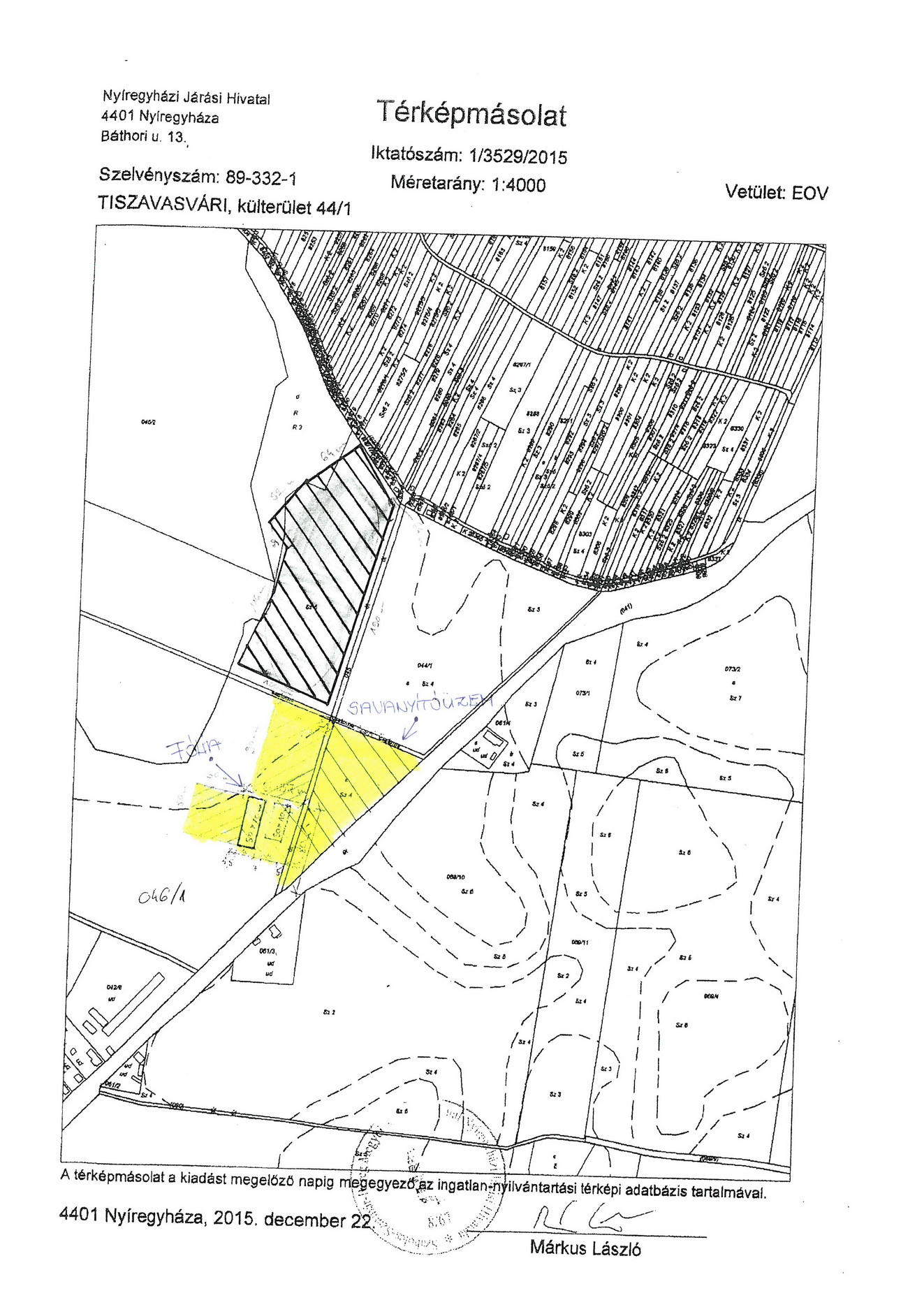 szerződés 2. melléklete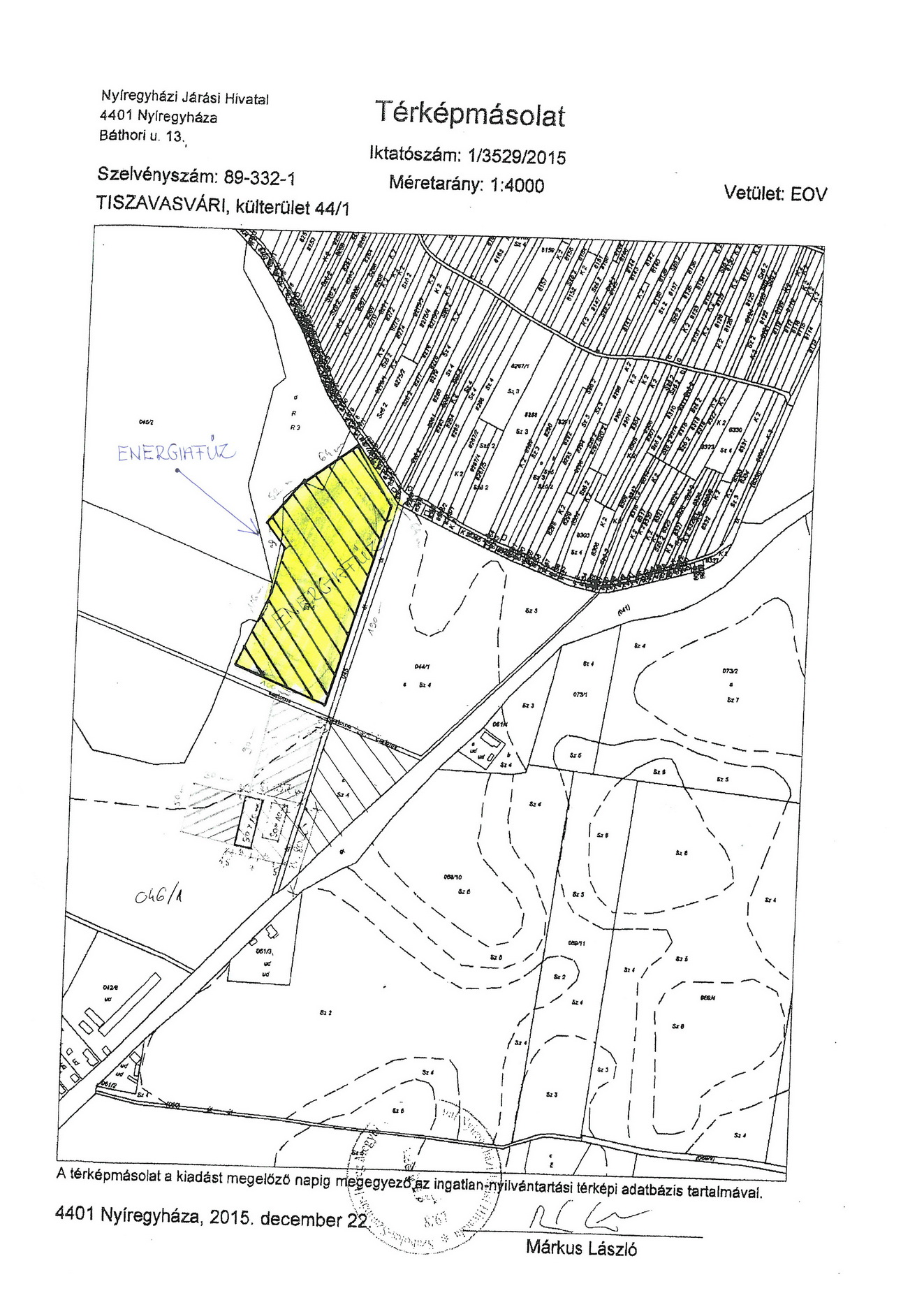 szerződés 3. melléklete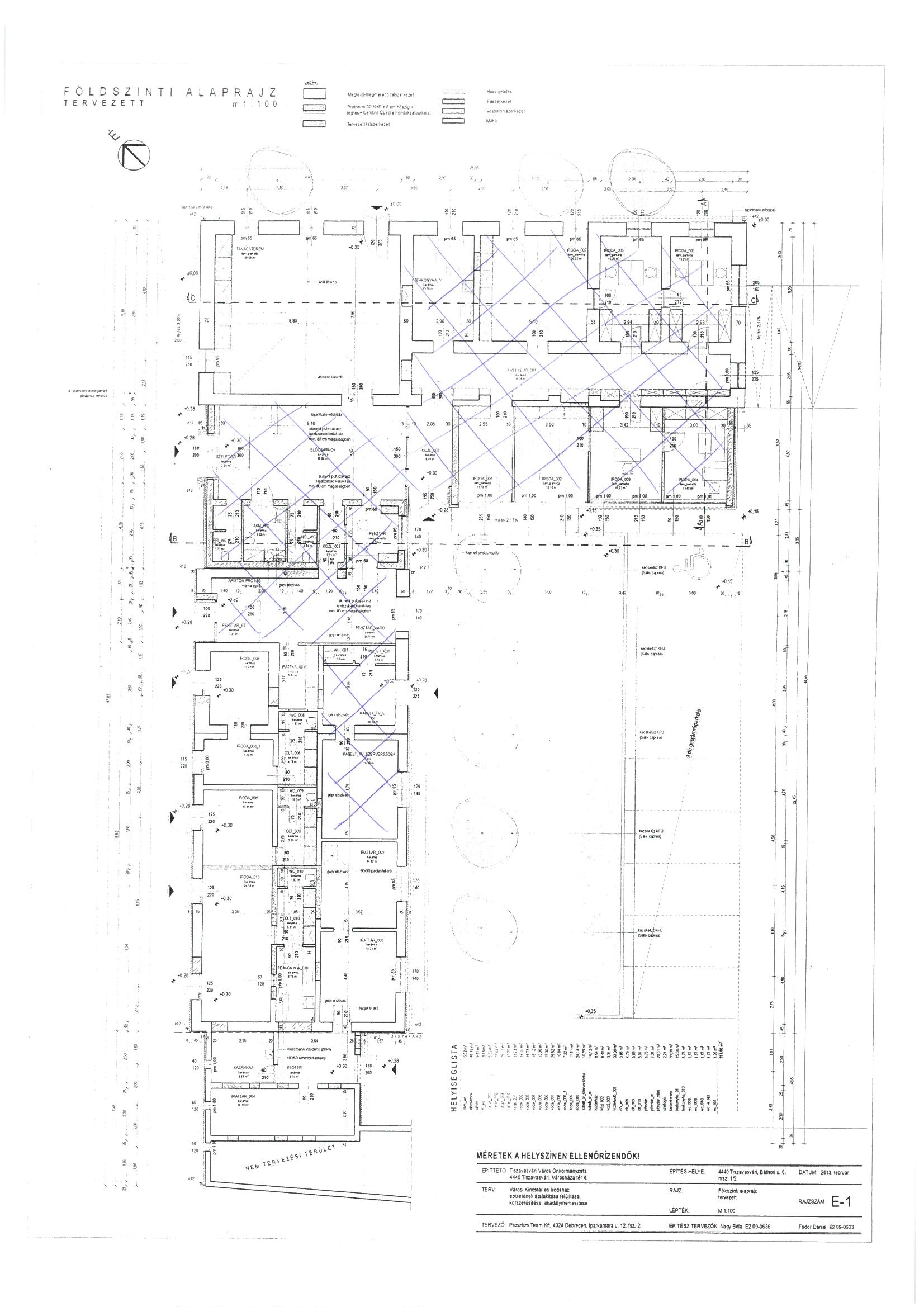 